Калужская  областьСЕЛЬСКОЕ ПОСЕЛЕНИЕ «ПОСЕЛОК ДЕТЧИНО»ПОСЕЛКОВОЕ  СОБРАНИЕРЕШЕНИЕОт «16 »  февраля  2022г                                                                                    № 7«О присвоении наименования улице в дер. Снегири сельского поселения «Поселок Детчино»Малоярославецкого района Калужской области»В целях упорядочения присвоения адресов жилым домам, зданиям, строениям, сооружениям, владениям и другим объектам недвижимости на территории сельского поселения «Поселок Детчино», для обеспечения правильности оформления имущественных и иных актов, связанных с объектами недвижимости, в целях соблюдения права человека на благоприятные условия жизнедеятельности, прав и законных интересов правообладателей земельных участков и объектов капитального строительства, руководствуясь Федеральным законом от 06.10.2003 №131-ФЗ «Об общих принципах организации местного самоуправления в Российской Федерации», Уставом муниципального образования сельского поселения «Поселок Детчино», в соответствии с решением Поселкового собрания сельского поселения «Поселок Детчино» «Об организации адресного хозяйства на территории СП «Поселок Детчино» №26 от 24.06.2009 года, в соответствии с Правилами землепользования и застройки сельского поселения «Поселок Детчино», утвержденных Решением поселкового Собрания СП «Поселок Детчино» №3 от 15.01.2013 года (в ред. Решение Малоярославецкого Районного Собрания депутатов № 85 от 29.09.2021г.), ПОСЕЛКОВОЕ СОБРАНИЕ СЕЛЬСКОГО ПОСЕЛЕНИЯ «ПОСЕЛОК ДЕТЧИНО»РЕШИЛО:1. Присвоить наименование улице в деревне Снегири Малоярославецкого района Калужской области:  улица Хвойная (приложение №1). 2. Нумерацию жилых домов, зданий, резервирование земельных участков производить последовательно в порядке их расположения (начиная от въезда в деревню).3. Дополнить Адресный реестр СП «Поселок Детчино», утвержденный решением поселкового Собрания СП «Поселок Детчино» №26 от 24.06.2009 года «Об организации адресного хозяйства на территории СП «Поселок Детчино»», Приложением №17: «Адресный реестр деревни Снегири СП «Поселок Детчино»»(приложение №2).    3. Настоящее решение вступает в силу со дня его принятия, подлежит официальному опубликованию(обнародованию) и размещению на официальном сайте поселковой администрации сельского поселения «Поселок Детчино».Глава сельского поселения«Поселок Детчино»                                                                                     А.М.ВоробьевПриложение №2к решению поселкового Собрания                                                                                 СП «Поселок Детчино»от 16.02.2022  г  № 7«Приложение №17  к решению поселкового Собрания  сельского поселения «Поселок Детчино»от 24.06.2009г. № 26»Адресный реестрСП «Поселок Детчино» Калужской областиД.Снегири, ул.Хвойная.№№п.п.Наименование улицы (переулка, проезда и т.д.)Наименование улицы (переулка, проезда и т.д.)Номер объекта недвижимостиНомер объекта недвижимостиНаименование объекта недвижимостиСобственник (владелец) ФИОПримечание№№п.п.новоестароеновыйстарыйНаименование объекта недвижимостиСобственник (владелец) ФИОПримечание1234567811Земельный участок и жилой дом22Земельный участок и жилой дом33Земельный участок44Земельный участок и жилой дом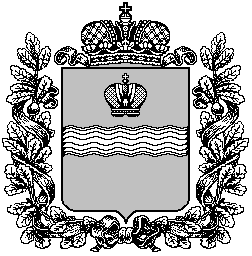 